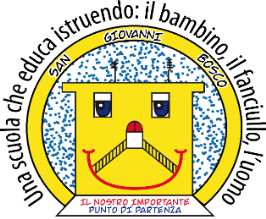 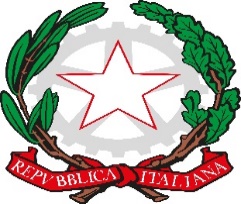 MINISTERO DELL’ISTRUZIONEISTITUTO COMPRENSIVO STATALE - “San Giovanni Bosco ” C.so Fornari, 168 -  70056 - MOLFETTA (Ba) - Tel 0803381209 Codice Fiscale N° 80023470729 Codice iPA: istsc_baic882008 Codice Univoco Ufficio: UFEUNTE-mail: baic882008@istruzione.it baic882008@pec.istruzione.it Web: www.icsbosco.edu.it Il/La sottoscritto/a____________________________________________________________nato/a   _________________________________________(____) il __________________________________residente a ______________________________(___) in via_________________________________Tel.___________________________Codice Fiscale________________________________________genitore dell’alunno/a________________________________________________________________frequentante la classe/sezione_________________ del plesso di scuola infanzia/primaria/secondariadi primo grado___________________________________ dell’I.C. “Sa Giovanni Bosco” di MolfettaCHIEDE IL RIMBORSOdella quota di €_____________________________________versata come acconto/saldo della gita scolastica/uscita didattica a___________________________________________________________________________________prevista per il ________________________________________________________________________sul c/c postale n..______________________________________________________________________intestato a __________________________________________________________________________Il /La Sottoscritto/a indica di seguito il numero di conto sul quale chiede che venga effettuato il rimborso:Istituto Bancario/Postale____________________________ intestato_ a__________________________IBAN (27 caratteri)□□□□□□□□□□□□□□□□□□□□□□□□□□□Si allega:copia ricevuta di versamentocopia  del documento di identità del richiedente.Data										firma